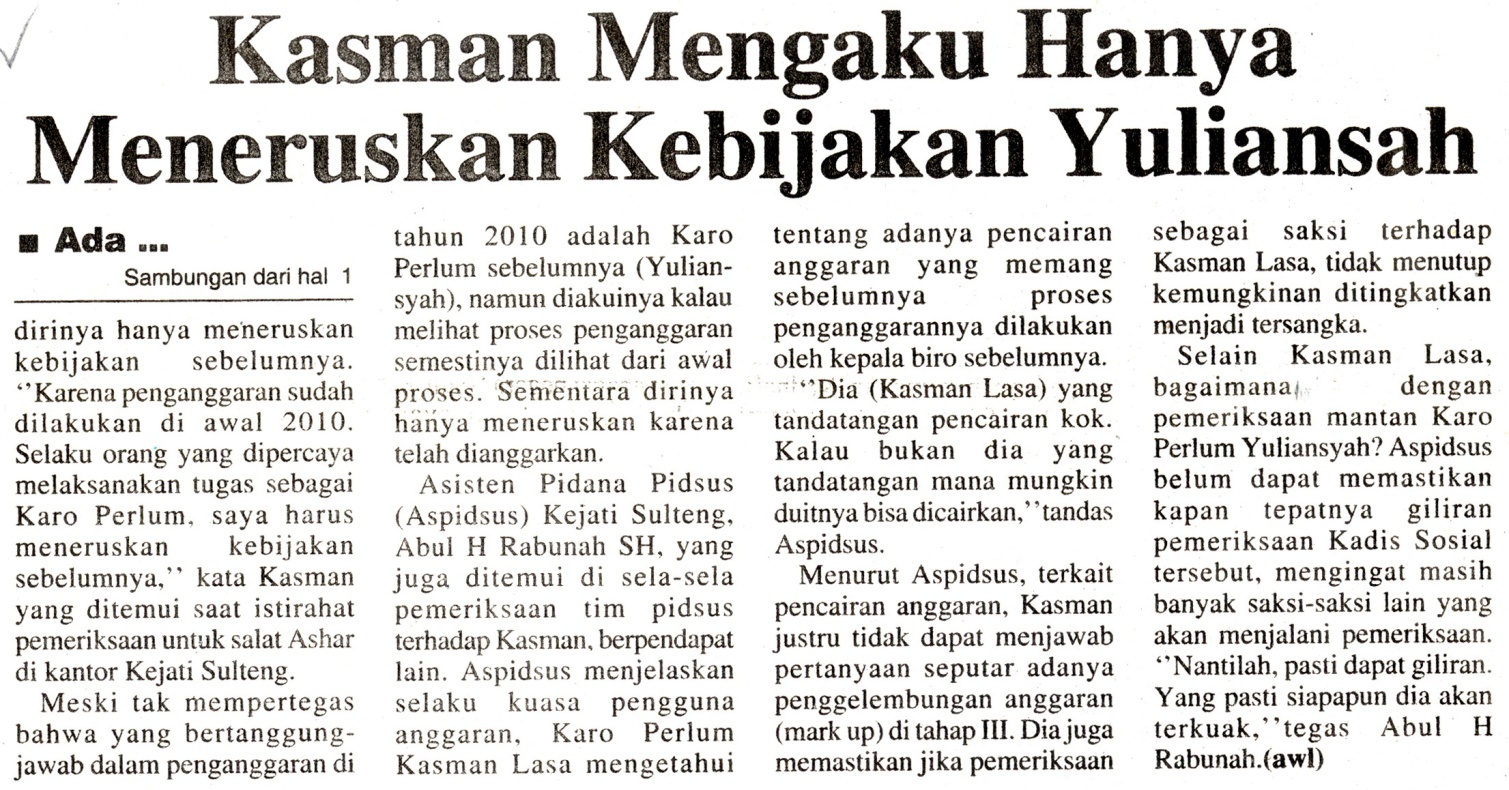 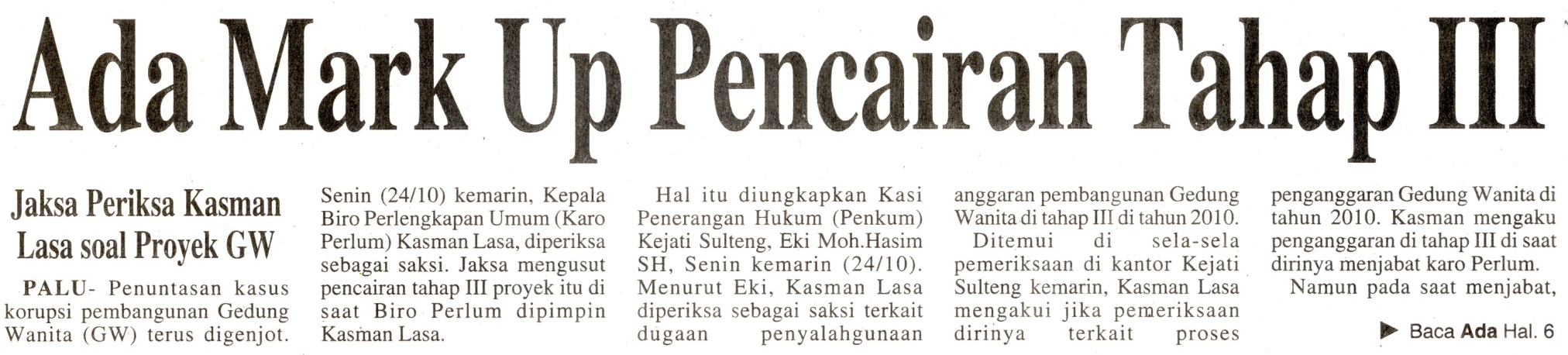 Harian    :Radar SultengKasubaudSulteng  IHari, tanggal:Selasa, 25 Oktober 2011KasubaudSulteng  IKeterangan:Halaman 1 Kolom 2-6; halaman 6 Kolom 4-7KasubaudSulteng  IEntitas:Provinsi SultengKasubaudSulteng  I